UNIVERSITETI I PRISHTINËS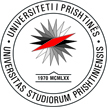 “HASAN PRISHTINA”FAKULTETI I SHKENCAVE MATEMATIKE NATYROREDEPARTAMENTI I KIMISËRr. Nëna Terezë, 10000 Prishtinë, Republika e KosovësNjoftim           Ju njoftoj që me datën 07/12/2022 ora 13:00 Në departamentin  e Kimise do te mbahen mbrojtjet publike te punimeve master me titull: "Analizimi i kromit me metodën XRF pas procesit të pasurimit të mineralit duke përdorur flokulant polielektrolit anionik ” të kandidates Rabije Berisha.Ju ftojmë për pjesëmarrje .Zyra Për Master dhe DoktoratëShpresa Canolli